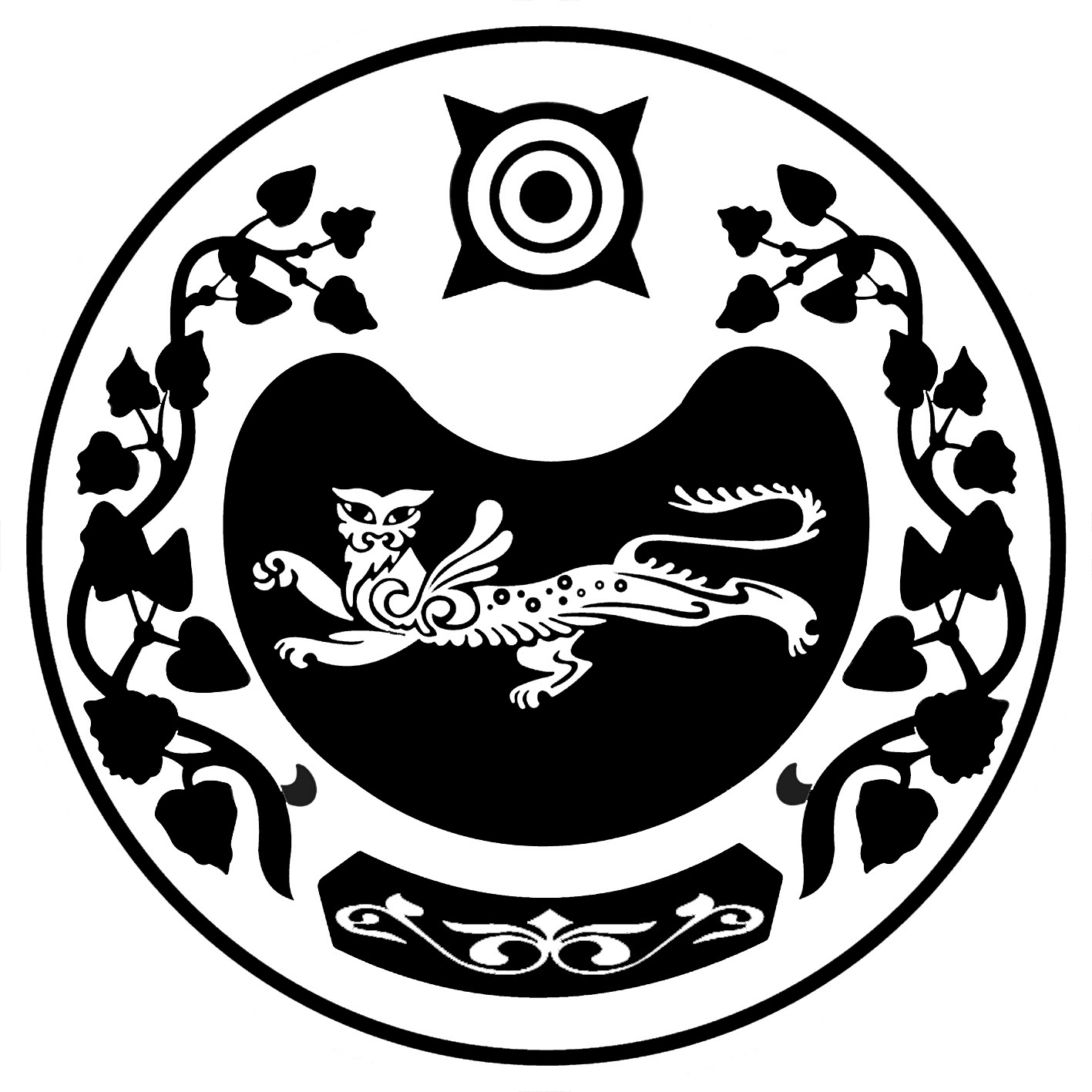 П О С Т А Н О В Л Е Н И Еот  03.07.2012 г.      №  156 -пс. КалининоО внесении изменений в постановление от 26.05.2011  № 95-п «О предоставлениигражданами, претендующими на замещение должностей муниципальной службы  и лицамизамещающими должности муниципальной службыв муниципальном образовании Калининский сельсовет сведений о доходах, об имуществе иобязательствах имущественного характера» в ред. от 03.11.2011 № 217-п       В соответствии с Указом Президента Российской Федерации от 21.09.2009 № 1065 «О проверке достоверности и полноты сведений, представляемых гражданами, претендующими на замещение должностей федеральной государственной службы, и федеральными государственными служащими, и соблюдения федеральными государственными служащими требований к служебному поведению», Закона Республики Хакасия от 28.12.2009 № 151-ФЗ «О предоставлении гражданами, претендующими на замещение государственных должностей Республики Хакасия и должностей государственной гражданской службы Республики Хакасия, лицами, замещающими государственные должности Республики Хакасия, и государственными гражданскими служащими Республики Хакасия сведений о доходах, об имуществе и обязательствах имущественного характера»П О С Т А Н О В Л Я Ю:     1.Внести изменения в постановление Главы муниципального образования Калининский сельсовет от 26.05.2011 № 95-п «О предоставлении гражданами, претендующими на замещение должностей муниципальной службы  и лицами замещающими должности муниципальной службы в муниципальном образовании Калининский сельсовет сведений о доходах, об имуществе и обязательствах имущественного характера»:-исключить пункты 2,3,4,5 вышеназванного постановления;- исключить приложение 2 вышеназванного постановления «Об утверждении формы Справки о доходах, об имуществе и обязательствах имущественного характера гражданина, претендующего на замещение должности муниципальной службы»;- исключить приложение 3 вышеназванного постановления «Об утверждении формы Справки о доходах, об имуществе и обязательствах имущественного характера супруги (супруга) и несовершеннолетних детей гражданина, претендующего на замещение должности муниципальной службы»;- исключить приложение 4 вышеназванного постановления «Об утверждении формы Справки о доходах, об имуществе и обязательствах имущественного характера гражданина, замещающего должность муниципальной службы»;- исключить приложение 5 вышеназванного постановления «Об утверждении формы Справки о доходах, об имуществе и обязательствах имущественного характера супруги (супруга) и несовершеннолетних детей гражданина, замещающего должность муниципальной службы»;Контроль за исполнением данного постановления оставляю за собой.Глава Калининского сельсовета                                                                                             А.И.ДеминРОССИЯ ФЕДЕРАЦИЯЗЫХАКАС РЕСПУБЛИКААFБАН ПИЛТIРI  АЙМААТАЗОБА ПИЛТIРI ААЛ  ЧÖБIНIҢУСТАF ПАСТААРОССИЙСКАЯ ФЕДЕРАЦИЯРЕСПУБЛИКА ХАКАСИЯУСТЬ-АБАКАНСКИЙ РАЙОН	      ГЛАВАКАЛИНИНСКОГО СЕЛЬСОВЕТА